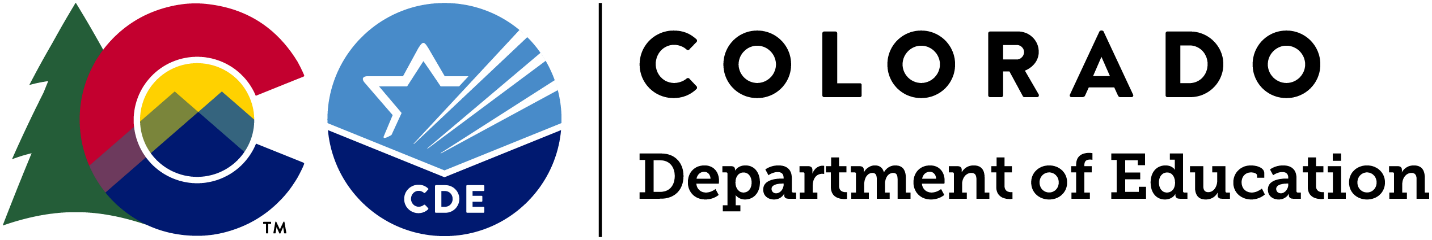 Approved Facility Schools DirectoryNovember 2020Approved Facility Schools OverviewFacility schools are residential, day treatment and hospital programs that are approved by CDE to receive school finance funding, hire their own teachers and provide educational services to the students placed with them by a public agency. Legislation in 2008 established the Facility School Unit at CDE, provided funding for the development of a centralized student record system for facility schools and established the Facility Schools Board. The Facility Schools Board is charged with adopting graduation requirements and is given authority to issue high school diplomas to students enrolled in facility schools. It is also charged with developing/adopting curriculum to be implemented by all facility schools and implementing an accountability system for facility schools.Facility Schools BoardSteven Ramirez, Interim Chairman, facility school representative, Chief Executive Officer of Shiloh Home, Inc. Sonjia Hunt, Facility school representative, Director of Special Education, Hilltop Youth Services Elizabeth Lucier, state placing agency representative, Program Director / Placement Supervisor, Dungarvin Carolena Steen, school district representative, Assistant Superintendent, Cheyenne Mountain School DistrictLaura Writebol, county Department of Human Services representative, Education Liaison, Denver Department of Human ServicesTiffeny O’Dell, parent/former student representativeKelly O’Shea, school district representativeBansbach Academy at Denver Children’s Home	303-399-48901501 Albion St., Denver, CO 80220	Director of Special Education: Annie HaskinsEmail: ahaskins@denverchildrenshome.orgPhone: 303-399-4890 x206Fax: 303-399-9846Education Coordinator: Kelly SheridanEmail: ksheridan@denverchildrenshome.org Phone: 303-399-4890 x213Admissions:Emiliano ArchuletaEmail: admissions@denverchildrenshome.org Phone: 303-399-4890 X238Specialized Program Focus:Provides education and therapeutic services for severely traumatized youth. All students have a mental health diagnosis and 85% experience a special education disability. In addition, there are two classrooms specializing in supporting students with lower cognitive abilities gain needed life skills.Website: Denver Children’s Home(http://www.denverchildrenshome.org)Other Information:Gender: male and femalePlacing agencies:  DHS, mental health, school districts, private insurance, out of stateYears of operation: 141Ages: 10-18Grades: 4-12Average number of students: 55Average length of stay: 3 months – 1 yearType of program: residential, day treatment, school onlyDistrict of Residence: DenverCedar Springs	2135 Southgate Rd., Colorado Springs, CO 80906	Email for School: deon.roberts@uhsinc.com Director of Special Education:Deon RobertsEmail:  deon.roberts@uhsinc.com Phone: 719-633-4114Fax: 719-632-8720Education CoordinatorDenise BergandoEmail: denise.bergando@uhsinc.com Admissions:Rose Leng WootenPhone: 719-633-4114Requirements: copy of insurance card, proof of legal guardianship, copy of birth certificate, copy of immunization record, copy of latest physical exam, copy of any court orders, and a medical questionnaireSpecialized Program Focus:Students who have acute psychiatric programs, substance abuse issues and emotional difficultiesWebsite: Cedar Springs Behavior Health Center(http://www.cedarspringsbhs.com)Other Information:Gender: male and femalePlacing agencies:  Private insurance, public agencies, parents Years of operation: 24Ages: 3-21Grades: Prek-12Average number of students: 24 residential,38 acuteAverage length of stay: 3 months for residential, 5 days for acuteType of program:  residential, acute care, PHP (for tutoring)District of Residence:  Harrison 2Community Reach Center11285 Highline Dr., Northglenn, CO 80233	Email for School: l.manzik@communityreachcenter.org Director of Special Education:Laura ManzikEmail:  l.manzik@communityreachcenter.org Phone: 303-853-3459Fax:  303-428-7618Admissions:Laura ManzikEmail:  l.manzik@communityreachcenter.org Phone: 303-853-3459Residential: Student must be on an IEPSpecialized Program Focus:Students must be in special education and be diagnosed with a mental health disorderWebsite: Community Reach Center(http://www.communityreachcenter.org)Other Information:Gender: male and femalePlacing agencies:  school districts, other public agenciesYears of operation: 34Ages: 5-21Grades: K-12Average number of students: 20Average length of stay: 1 school yearType of program:  day treatmentDistrict of Residence:  Adams 12Denver Health Medical Center	303-602-3934723 Delaware St., Pavilion M, Denver, CO 80204	Email for School: Michelle.Chastain@dhha.org Director of Special Education:Barb TaylorEmail:  7barbtaylor@gmail.comPhone: 303-717-2370Fax:  303-602-3921Education Coordinator:Michelle ChastainEmail:  Michelle.Chastain@dhha.orgPhone:  303-602-3934Admissions: All admissions are done through the Denver Health Emergency Room and attending psychiatristsRequirements: Patient must be actively homicidal or suicidalSpecialized Program Focus:Students who have acute mental health and behavioral issues Other Information:Gender: male and femalePlacing agencies:  Mental health hold, psychiatristsYears of operation: 16+Ages: 12-21Grades: 6-12Average number of students: 21Average length of stay: 3-10 daysType of program:  hospitalDistrict of Residence:  DenverDevereux Cleo Wallace	303-438-22848405 Church Ranch Blvd., Westminster, CO 80021	Email for school: cfoster3@devereux.org Director of Special Education:Carrie FosterEmail:  cfoster3@devereux.orgPhone: 303-438-2281Admissions:Allison WheelerPhone: 303-438-2308Email: refferalco@devereux.org 	Specialized Program Focus:Students with emotional/behavioral disabilitiesWebsite: Devereux Cleo Wallace(http://www.devereux.org)Other Information:Gender: male, female, transgenderPlacing agencies: DHS, DYC, mental health, school districts Years of operation: 74Ages: 11-21Grades: 5-12Average number of students: 100Average length of stay: 9-12 monthsType of program: residential, day treatmentDistrict of Residence:  Jefferson CountyElevation Ability Services	720-524-764814415 E Smoky Hill Rd. Aurora, CO 80015	Email for School: info@elevationcolo.com Director of Special Education:Barb TaylorEmail:  7barbtaylor@gmail.comPhone: 303-717-2370Education Coordinator:Keelee Burtch/Jessica LowEmail: kburtch@elevationcolo.com & jlow@elevationcolo.comPhone: 720-524-7648Admissions:Keelee BurtchEmail: kburtch@elevationcolo.com Phone: 303-493-1483Requirements: Completed intake form with student demographics, immunization record, well-child check within the last 12 monthsWebsite: Elevation Abilities Services(http://www.elevationcolo.com)Specialized Program Focus:Intellectual disability with emotional and behavioral issues Other Information:Gender: male and femalePlacing agencies: school districts Years of operation: newAges: 6-16Grades: 1-10Average number of students: 24Average length of stay: TBD based on need of studentType of program: day treatmentDistrict of Residence:  Cherry CreekForward Learning AcademyExtended Hands of Hope 		720-464-73118120 Sheridan Blvd., C100, Westminster, CO 80030		Email for school: dmuniz@extendedhandsofhope.orgDirector of Special Education:David MunizEmail: dmuniz@extendedhandsofhope.orgPhone: 303-802-9209Fax:  303-674-6805Admissions:Jennifer CatlinPhone: 720-464-7311Email: jcatlin@extendedhandsofhope.org Requirement: students are referred to Avanti HouseSpecialized Program Focus:Trauma Based, Strengths Based, Human Trafficking Focus, Individualized Behavior Plans, Behavior Support Management, Individualized Education Website: Extended Hands of Hope(http://www.extendedhandsofhope.org)Other Information:Gender: femalePlacing agencies: DHS, Juvenile Assessment Center, FBI or other Law Enforcement, Private PlacementYears of operation: 2Ages: 12-17Grades: 6-12Average number of students: 5 maxAverage length of stay:  3-6 monthsType of program: residentialDistrict of Residence:  Brighton 27JJ. Wilkins Opportunity SchoolFormerly Griffith Center			719-327-201217 Farragut Ave., Colorado Springs, CO 80909	Email for school: Kathleen.carter@griffithcenters.org Director of Special Education:Will SandersEmail: will.sanders@griffithcenters.org Phone: 719-327-2008Education Coordinator:Will SandersEmail: Will.Sanders@griffithcenters.orgPhone: 719-327-2012Admissions: Will SandersEmail: will.sanders@griffithcenters.org Phone: 719-327-2008Specialized Program Focus:Students who have been diagnosed with an emotional disability, a significant learning disability or those with offense specific behaviors, GED programming for eligible students Website: Griffith Centers for Children(http://www.griffithcenters.org)Other Information:Gender: male only in residential, male and female in day treatmentPlacing agencies: DHS, DYC, school districts, private insuranceYears of operation: 91Ages: 5-21 in day tx; 14-21 in residentialGrades: K-12 in day tx; 5-12 in residentialAverage number of students: Day tx 36; residential 30Average length of stay: 6-9 monthsType of program: residential, day treatmentDistrict of Residence:  Colorado Springs D11Hampden Youth CampusHampden Academy 	303-617-260014301 E. Hampden Ave., Aurora, CO 80014	Email for School: kelliperez@aumhc.org Director of Special Education:Kelli PerezEmail: kelliperez@aumhc.orgPhone: 303-923-2973Fax: 303-923-2973Admissions: Kelli PerezEmail: kelliperez@aumhc.org Phone: 303-923-2973Requirements: Admissions packet completed by parent/guardian, copy of insurance card, copy of social security card, copy of birth certificate, copy of immunization record, copy of latest physical exam, copy of any court ordersSpecialized Program Focus:Effective therapeutic and academic student-centered program that focuses on working with students with special education needs and mental health diagnoses through trauma-informed programming, skill building, functional academics, and social skill development through a multidisciplinary team approach using strength-based programming, Trauma System Therapy, Trauma-Focused Cognitive Behavior Therapy, and Dialectical Behavior Therapy.Website: Hampden Academy(http://www.aumhc.org)Other Information:Gender: male and femalePlacing agencies: DHS, Aurora Mental Health, school districtsYears of operation: 34Ages: 13-21Grades: 7-12Average number of students: 12Average length of stay: 12 monthsType of program: day treatmentDistrict of Residence: Cherry Creek School DistrictHampden Youth CampusIntercept Day Treatment		303-617-260014301 E. Hampden Ave., Aurora, CO 80014	Email for School: kelliperez@aumhc.org Director of Special Education:Kelli PerezEmail: kelliperez@aumhc.orgPhone: 303-923-2973Fax: 303-923-2973Admissions: Kelli PerezEmail: kelliperez@aumhc.org Phone: 303-923-2973Requirements: Admissions packet completed by parent/guardian, copy of insurance card, copy of social security card, copy of birth certificate, copy of immunization record, copy of latest physical exam, copy of any court ordersSpecialized Program Focus:Effective therapeutic and academic student-centered program that focuses on working with students with special education needs and mental health diagnoses through trauma-informed programming, skill building, functional academics, and social skill development through a multidisciplinary team approach using strength-based programming, Trauma System Therapy, Trauma-Focused Cognitive Behavior Therapy, and Dialectical Behavior Therapy.Website: Intercept Day Treatment (http://www.aumhc.org)Other Information:Gender: male and femalePlacing agencies: DHS, Aurora Mental Health, school districtsYears of operation: New facility school; 25 years in operationAges: 10-15Grades: 4-10Average number of students: 6Average length of stay: 12 monthsType of program: day treatmentDistrict of Residence: Cherry Creek School DistrictHampden Youth CampusMetro Children’s Center 		303-617-260014301 E. Hampden Ave., Aurora, CO 80014	Email for School: kelliperez@aumhc.org Director of Special Education:Kelli PerezEmail: kelliperez@aumhc.orgPhone: 303-923-2973Fax: 303-923-2973Admissions: Kelli PerezEmail: kelliperez@aumhc.org Phone: 303-923-2973Requirements: Admissions packet completed by parent/guardian, copy of insurance card, copy of social security card, copy of birth certificate, copy of immunization record, copy of latest physical exam, copy of any court ordersSpecialized Program Focus:Effective therapeutic and academic student-centered program that focuses on working with students with special education needs and mental health diagnoses through trauma-informed programming, skill building, functional academics, and social skill development through a multidisciplinary team approach using strength-based programming, Trauma System Therapy, Trauma-Focused Cognitive Behavior Therapy, and Dialectical Behavior Therapy.Website: Metro Children's Center(http://www.aumhc.org)Other Information:Gender: male and femalePlacing agencies: DHS, School districts, Aurora Mental Health CenterYears of operation: 32Ages: 6-14Grades: K-8Average number of students: 12Average length of stay: 12 monthsType of program: day treatmentDistrict of Residence: Cherry Creek School DistrictHilltop Youth Services	970-244-05731105 B Colorado Ave, Grand Junction, CO 81501	Email for school: sonjiah@htop.org Director of Special Education:Sonjia HuntEmail: sonjiah@htop.orgPhone: 970-216-6134, 970-244-0573Fax: 866-721-2930Education Coordinator:Candice Batterson Email: candiceb@htop.orgPhone: 970-244-0591Admissions:Ashley ElliottPhone: 970-244-0538Email: ashleye@htop.orgRequirements: copy of insurance card, copy of social security card, copy of birth certificate, copy of immunization record, copy of latest physical exam, copy of any court ordersWebsite: Hilltop Youth Services(http://www.htop.org/youth)Specialized Program Focus:Students who have significant mental health needs and are in need of services regarding physical, emotional and/or sexual abuse, neglect or chemical dependency Other Information:Gender: male and femalePlacing agencies: DHS, DYC, private insurance, school districtsYears of operation: 24Ages: 12-18Grades: 6-12Average number of students: 12Average length of stay: 6-8 monthsType of program: residential, day treatmentDistrict of Residence: Mesa 51Inspiring Talkers	720-378-667010184 E. 1-25 Frontage Road, Firestone, CO 80504Director of Special Education:Michele WhiteEmail: michelewhite@inspiringtalkers.comPhone: 720-378-6670Fax: 720-557-9701Education Coordinator:Kim WagnerEmail: kimwagner@inspiringtalkers.comPhone: 720-378-6670Admissions:Michele WhiteEmail: michelewhite@inspiringtalkers.comPhone: 720-378-6670Requirements: Registration form, General Health Appraisal form of latest physical exam (must be signed by doctor), Waiver & Photo release, Medication Administration release (must be signed by doctor and parent for all over the counter and prescription medications), Authorization for Use and/or Disclosure of Protected Health Information if applicable, Immunization Record (signed by a doctor), copies of court order forms if applicableWebsite: Inspiring Talkers(http://inspiringtalkers.com)Specialized Program Focus:Students who are nonverbal and have multiple disabilities Other Information:Gender: male and femalePlacing agencies: school districtsYears of operation: 2Ages: 5-20Grades: K-12Average number of students: 8Average length of stay: TBDType of program: day treatmentDistrict of Residence: St. Vrain ValleyJefferson Hills LakewoodNew Vistas421 Zang St., Lakewood, CO 80228Director of Special Education:David MolineuxEmail: davidm@jcmh.orgPhone: 303-996-3800Specialized Program Focus:Students who need short term crisis stabilization Website: Jefferson Hills(http://www.jeffersonhills.org)Other Information:Gender: male and femalePlacing agencies: Behavior Health OrganizationsYears of operation: 8Ages: 5-18Grades: K-12Average number of students: 20Average length of stay: 4-5 daysType of program: residentialDistrict of Residence: Jefferson CountyJefferson Hills Lakewood421 Zang St., Lakewood, CO 80228Director of Special Education:David MolineuxEmail: davidm@jcmh.orgPhone: 303-996-3800Specialized Program Focus:Students who have autism spectrum disorders; students who have emotional and behavioral issues Website: Jefferson Hills(http://www.jeffersonhills.org)Other Information:Gender: male and femalePlacing agencies: School districts, CDHSYears of operation: 8Ages: 10-18Grades: 5-12Average number of students: 16Average length of stay: 9 monthsType of program: day treatmentDistrict of Residence: Jefferson CountyLaradon Hall	303-296-24005100 Lincoln St., Denver, CO 80216Director of Special Education:Sara WilsonEmail: sara.wilson@laradon.orgPhone: 720-974-6870Education Coordinator:Stephanie LunaEmail: stephanie.luna@laradon.orgAdmissions:Sara WilsonEmail: sara.wilson@laradon.orgPhone: 720-974-6870Requirements: Prior to setting a start date the following is needed: Current IEP, most recent re-evaluation, Physical completed within the last year, Medicaid Card, Social Security Card, Birth Certificate, Completed consent packet, Completed admission packet, Immunizations, Psychological assessment (if available), Physician’s orders for any medication taken at school and/or current list of medication, Court orders (if applicable) Website: Laradon Hall(http://www.laradon.org)Specialized Program Focus:Intellectual disabilities, autism Other Information:Gender: male and femalePlacing agencies: School districtsYears of operation: 68Ages: 5-21Grades: K-12Average number of students: 70Average length of stay: 2-5 yearsType of program: day treatmentDistrict of Residence: DenverNorth Greeley Academy (Alternative Homes for Youth)1110 M. St., Greeley, CO 80631Director of Special Education: Tonya WheelerEmail: tonya.wheeler@ahfy.org Phone: 970-301-2303Fax: 970-353-6010Education Coordinator:Tammie MillerEmail: Tammie.Miller@ahfy.org Phone: 970-353-6010 x204Specialized Program Focus: Sexually abusive behaviors, substance abuse challenges, mental health challenges, and challenges with other criminogenic behaviorsWebsite: Alternative Homes for Youth (http://www.alternativehomesforyouth.org)Other Information:Gender: male Placing agencies: DHS, DYSYears of operation: 40Ages: 12-21Grades: 5-12Average number of students: 8Average length of stay: 9 monthsType of program: residentialDistrict of Residence: Weld County 6Morgridge Academy	303-398-11031400 Jackson St., Denver, CO 80206	Email for School: lents@njhealth.org Director of Special Education:Kathy FisherEmail: denfish@aol.comPhone: 303-398-1103Education Coordinator:Jennifer McCulloughEmail: mcculloughj@njhealth.orgPhone: 303-398-1104Admissions:Amy SchoutenEmail: schoutena@njhealth.org Phone: 303-398-1934Residential: families must make an appointment with the admissions coordinator, fill out our online application (Including medical history and release of information), and provide the following: birth certificate, immunization record, insurance card, and social security card.  A half day shadow and assessment is required before the final admissions decision will be made.Website: Morgridge Academy(https://www.morgridgeacademy.org)Specialized Program Focus:Chronic Illnesses Other Information:Gender: male and femalePlacing agencies: physician referral Years of operation: 39 (school)Ages: 4-14Grades: K-8Average number of students: 70Average length of stay: 4 yearsType of program: day treatmentDistrict of Residence: DenverMount Saint Vincent	303-458-72204159 Lowell Blvd., Denver, CO 80211	Main email for school: lmcclurg@msvhome.orgDirector of Special Education:Lori McClurgEmail: lmcclurg@msvhome.orgPhone: 303-458-7220 x247Fax: 303-477-7559Education Coordinator:Lara HolzmanEmail: lholzman@msvhome.orgPhone: 303-458-7220 x239Admissions:Holly KoffronPhone: 303-458-7220 ext. 262Email: admissions@msvhome.orgRequirements: Copy of insurance card, copy of social security card, copy of birth certificate, copy of immunization record, copy of latest physical exam, copy of any court ordersWebsite: Mount Saint Vincent(http://www.msvhome.org)Specialized Program Focus:Students with emotional/ behavioral needs, Trauma informed care Other Information:Gender: male and femalePlacing agencies: DHS, mental health, school districts, private insuranceYears of operation: 135Ages: 5-13Grades: K-8Average number of students: 45Average length of stay: 9 monthsType of program: residential, day treatment, school onlyDistrict of Residence: DenverROP Jeffco5924 US 285, Morrison, CO 80465Director of Special Education:David MolineuxEmail: davidm@jcmh.orgPhone: 303-432-5773Fax: 303-697-0235Education Coordinator:Mark ChristensenEmail: Mark.Christensen@rop.comPhone: 303-697-0235Specialized Program Focus:Students who have a behavioral issues and an intellectual disability Other Information:Gender: malePlacing agencies: DHSYears of operation: 1Ages: 12-21Grades: 5-12Average number of students: 6Average length of stay: 6 monthsType of program: specialized group homeDistrict of Residence: Jefferson CountyRoundup School and Day Treatment	719-666-78262121 E. LaSalle St. Suite 100, Colorado Springs, CO 80909	Email for school: kstults@rup.org or rdayton@rup.org Director of Special Education:Barb TaylorEmail: 7barbtaylor@gmail.comPhone: 303-717-2370Fax: 719-227-9952Education Coordinator:Kathy StultsEmail: kstults@rup.orgPhone: 719-210-6486Admissions:Kathy StultsEmail: kstults@rup.orgPhone: 719-666-7826Requirements: current IEPs, completed enrollment packet, immunizations, current physical (annually)Website: Roundup(http://www.rup.org)Specialized Program Focus:Independent living, life skills, credit recovery, improve academic performance Other Information:Gender: male and femalePlacing agencies: school districtsYears of operation: 44Ages: 6-21Grades: K-12Average number of students: 20Average length of stay: 6 monthsType of program: residential, day treatmentDistrict of Residence: Colorado Springs D11Serenity Education and Day Treatment Center	303-699-63733400 S. Fairplay Way, Aurora, CO  80014	Email for School: sedtreatment@smithagencyinc.org Director of Special Education:Ben MulveyEmail: benm@smithagencyinc.orgPhone: 303-699-6373Fax: 303-699-5597Education Coordinator:Christy GrahamEmail: christyg@smithagencyinc.orgPhone: 303-699-6373Admissions: Ana ZemanEmail: sedtreatment@smithagencyinc.org Phone: 303-699-6373Requirements: Student must have an IEPSpecialized Program Focus:Special Education instruction, Affective Education, Occupational Therapy, Speech Therapy, Off-Campus Vocational Services and Job Coaching, Integrated Listening System, BCBA onsite Behavior AnalysisWebsite: Serenity Education and Day Treatment Center(http://www.smithagencyinc.org/what_we_do/serenityeducation.html)Other Information:Gender: male and femalePlacing agencies: DHS, school districts, private insurance Years of operation: 17Ages: 5-21Grades: K-12 18-21 transition servicesAverage number of students: 70Average length of stay: 1-3 yearsType of program: day treatmentDistrict of Residence: AuroraShiloh – Adams Campus	303-932-9599           Not accepting students7401 Kearney St. Commerce City, CO  80022	Email for school: ktracy@shilohhouse.netDirector of Special Education:Kevin TracyEmail: ktracy@shilohhouse.netPhone: 303-932-9599Fax: 303-973-1269Education Coordinator:Lawrence GreenEmail: lgreen@shilohhouse.netPhone: 303-932-9599Admissions:Shelby KeyworthPhone: 303-933-1393Email: skeyworth@shilohhouse.net or referrals@shilohhouse.net Requirements: Current IEP, copy of immunization records, physical completed within the last year, health insurance card (if any), Social Security Card, Birth CertificateWebsite: Shiloh House(http://www.shilohhouse.org)Specialized Program Focus:Students with emotional/behavioral disorders who need mental health support and stabilizationOther Information:Gender: male and femalePlacing agencies: DHS, probation, school districts, BHO Years of operation: 28Ages: 6-12Grades: K-6Average number of students: 8Average length of stay: 200 daysType of program: residential, day treatment, school onlyDistrict of Residence: Adams 14Shiloh – Family Resource Pavilion	303-932-95999700 E. Easter Ln., Centennial, CO  80112 	Email for school: ktracy@shilohhouse.netDirector of Special Education:Kevin TracyEmail: ktracy@shilohhouse.netPhone: 303-932-9599Fax: 303-973-1269Admissions:Shelby KeyworthPhone: 303-933-1393Email: skeyworth@shilohhouse.net or referrals@shilohhouse.net Requirements: Current IEP, copy of immunization records, physical completed within the last year, health insurance card (if any), Social Security Card, Birth CertificateSpecialized Program Focus:Students with emotional/behavioral disorders who need mental health support and stabilization; Autism Spectrum Disorder Website: Shiloh House(http://www.shilohhouse.org)Other Information:Gender: male and femalePlacing agencies: DHS, probation, school districts, BHO Years of operation: 2Ages: 10-21Grades: 5-12Average number of students: 25Average length of stay: 10 days-respite; day tx 10 monthsType of program: residential, day treatment, school onlyDistrict of Residence: Cherry CreekShiloh – Littleton Campus		303-932-95996400 W. Coal Mine Ave., Littleton, CO   80123 	Email for school: jtaylor@shilohhouse.netDirector of Special Education:Kevin TracyEmail: ktracy@shilohhouse.netPhone: 303-932-9599Fax: 303-973-1269Education Coordinator:Jessica TaylorEmail: jtaylor@shilohhouse.netPhone: 303-932-9599Admissions:Shelby KeyworthPhone: 303-933-1393Email: skeyworth@shilohhouse.net or referrals@shilohhouse.net Requirements: Current IEP, copy of immunization records, physical completed within the last year, health insurance card (if any), Social Security Card, Birth CertificateWebsite: Shiloh House(http://www.shilohhouse.org)Specialized Program Focus:Students with emotional/behavioral disorders who need mental health support and stabilizationOther Information:Gender: malePlacing agencies: DHS, probation, school districts, BHO Years of operation: 28Ages: 6-21Grades: K-12Average number of students: 35Average length of stay: 180 daysType of program: residential, day treatment, school onlyDistrict of Residence: Jefferson CountyShiloh – Longmont Campus	303-932-95992700 E. Ken Pratt Blvd., Longmont, CO 80504 	Email for school: jtaylor@shilohhouse.netDirector of Special Education:Kevin TracyEmail: ktracy@shilohhouse.netPhone: 303-932-9599Fax: 303-973-1269Education Coordinator:Jessica TaylorEmail: jtaylor@shilohhouse.netPhone: 303-932-9599Admissions:Shelby KeyworthPhone: 303-933-1393Email: skeyworth@shilohhouse.net or referrals@shilohhouse.net Requirements: Current IEP, copy of immunization records, physical completed within the last year, health insurance card (if any), Social Security Card, Birth CertificateWebsite: Shiloh House(http://www.shilohhouse.org)Specialized Program Focus:Students with emotional/behavioral disorders who need mental health support and stabilizationOther Information:Gender: malePlacing agencies: DHS, probation, school districts, BHO Years of operation: 28Ages: 11-21Grades: 6-12Average number of students: 20Average length of stay: 180 daysType of program: residential, day treatment, school onlyDistrict of Residence: St Vrain ValleyShiloh – The Sanctuary	303-932-95998461 Delaware St., Thornton, CO 80260 	Email for school: lgreen@shilohhouse.netDirector of Special Education:Kevin TracyEmail: ktracy@shilohhouse.netPhone: 303-932-9599Fax: 303-973-1269Education Coordinator:Lawrence GreenEmail: lgreen@shilohhouse.netPhone: 303-932-9599Admissions:Shelby KeyworthPhone: 303-933-1393Email: skeyworth@shilohhouse.net or referrals@shilohhouse.net Requirements: Current IEP, copy of immunization records, physical completed within the last year, health insurance card (if any), Social Security Card, Birth CertificateWebsite: Shiloh House(http://www.shilohhouse.org)Specialized Program Focus:Students with emotional/behavioral disorders who need mental health support and stabilizationOther Information:Gender: male and femalePlacing agencies: DHS, probation, school districts, BHO Years of operation: 28Ages: 11-18Grades: 5-12Average number of students: 20Average length of stay: 90 daysType of program: residential, day treatment, school onlyDistrict of Residence: Adams 12Skyline Academy at MHCD	303-300-62443401 Eudora St., Denver, CO 80207	Email for School: tara.butler@mhcd.org Director of Special Education:Tara ButlerEmail: tara.butler@mhcd.orgPhone: 303-300-6244Fax: 303-355-5002Admissions:Tara ButlerEmail: tara.butler@mhcd.orgPhone: 303-300-6244Requirements: copy of insurance card, copy of immunization record, copy of current or latest physical exam, any court orders, copy of emergency contactsSpecialized Program Focus:Students who have significant emotional, mental or behavioral disorders that prevent them from being successful in traditional school settings, must be in special education Website: Skyline Academy at MHCD(https://mhcd.org/school-age)Other Information:Gender: male and femalePlacing agencies: public school districts, DHS, ABC, other public agencies Years of operation: 14Ages: 6-15Grades: 1-8Average number of students: 24Average length of stay: 9 monthsType of program: day treatmentDistrict of Residence: DenverSouthern Peaks	719-276-7520700 Four Mile Parkway, Canon City, CO 81212	Email for school: rjarvis@abraxaxyfs.com Director of Special Education:Tammy AllenEmail: taallen@abraxasyfs.comPhone: 719-276-7548Fax: 719-276-7505Education Coordinator:John CaseyEmail: jcasey@abraxasyfs.comPhone: 719-276-7549Admissions:Jeremy HuginsPhone: 719-276-7500Email: jhugins@abraxasyfs.com  Requirements: Completed referral packetWebsite: Southern Peaks(http://southernpeaksrtc.com)Specialized Program Focus:Conduct/behavioral, offense specific, drug/alcohol, trauma-based, gender identity, human trafficking Other Information:Gender: male and femalePlacing agencies: DHS, DYC, Native American tribes, out of state agencies, private insuranceYears of operation: 23Ages: 10-21Grades: 5-12, and post graduate programAverage number of students: 107Average length of stay: 6 monthsType of program: residential, day treatmentDistrict of Residence: Canon City Re-1Spectra Autism Center	303-665-68007205 West 120th Ave, Broomfield, CO 80020	Email for School: Ryan.Daly@spectracenter.org Director of Special Education:Barb TaylorEmail: 7barbtaylor@gmail.comPhone: 303-717-2370Education Coordinator:Ryan DalyEmail: Ryan.Daly@spectracenter.orgPhone: 303-665-6800Admissions:Ryan DalyEmail: Ryan.Daly@spectracenter.orgPhone: 303-665-6800Requirements: Admissions criteria include observation(s) at school, facility visit by family and/or referring agent, current classrooms' needs/staffing and acceptance by Intake Team. Student must have an IEP, immunizations, and current physical.Website: Spectra Autism Center(http://www.spectracenter.org)Specialized Program Focus:Students who have intensive behaviors related to autism spectrum disorders, neurodevelopmental disorders and/or serious emotional disorders.Other Information:Gender: male and femalePlacing agencies: DHS, school districtsYears of operation: 8Ages: 5-21Grades: K-12Average number of students: 55Average length of stay: 3+ yearsType of program: day treatmentDistrict of Residence: Boulder ValleyTennyson CenterFor Children 	303-433-2541	2950 Tennyson St., Denver, CO  80212Director of Special Education:Kim CiniEmail: kim.cini@tennysoncenter.orgPhone: 720-855-3424Fax: 303-433-9701Education Coordinator:Valerie Eugenio Email: Valerie.eugenio@tennysoncenter.org Phone: 720-855-3414Admissions:Rebecca DurbahnEmail: admissions@tennysoncenter.orgPhone: 303-731-4845Requirements: IEP, Not on sex offender registry,  Substance abuse not presenting issue, IQ not below 70 (except for ASPEN), Able to complete basic ADLs, Not medically fragile, Presenting issue is not rooted in conduct disorder, proactive aggression or violence,  Social/Emotional deficits, attachments pattern disruptions, trauma history, complex trauma, disruptive behaviors, truancy, PTSD, mood disorders, mood instabilityWebsite: Tennyson Center(http://www.tennysoncenter.org)Specialized Program Focus:Trauma-informed care for kids with trauma histories, ASPEN serves students with cognitive impairments and/or Autism Spectrum Disorders, individual and family therapy, crisis stabilization in SSU Other Information:Gender: male and femalePlacing agencies: DHS, mental health, school districtsYears of operation: 100+Ages: 5-18Grades: K-12Average number of students: 80-100 plus SSU & Community -BasedAverage length of stay: 200 daysType of program: residential, day treatment, community-based, Special Services UnitDistrict of Residence: DenverThe Joshua School	303-758-71712303 E. Dartmouth Ave., Englewood, CO 80111	Email for School: info@joshuaschool.org Director of Special Education:Martha MuthEmail: mmuth@joshuaschool.orgPhone: 303-974-7731Fax: 720-583-6288Education Coordinator:Kate LovingEmail: kloving@joshuaschool.orgPhone: 303-758-7171Admissions:Jo KoehnPhone: 303-758-7171Email: jkoehn@johsuaschool.org Requirements: completed Joshua School application, Health checkup less than a year old, Latest Immunization record, Release and procedure for administering day time medication signed by student's physicianWebsite: The Joshua School(http://www.joshuaschool.org)Specialized Program Focus:Autism, Applied Behavior Analysis, Social Skills Training, Functional Communication, Academic Instruction, Behavior Reduction Other Information:Gender: male and femalePlacing agencies: Denver and surrounding school districtsYears of operation: 12Ages: 6-21Grades: 1-12Average number of students: 32Average length of stay: placed on a year to year basisType of program: day treatmentDistrict of Residence: Cherry CreekThe Joshua School Boulder	303-974-77347077 Harvest Rd., Boulder, CO 80301	Email for School: info@joshuaschool.org Director of Special Education:Martha MuthEmail: mmuth@joshuaschool.orgPhone: 303-974-7731Fax: 720-583-6288Education Coordinator:Martha MuthEmail: mmuth@joshuaschool.orgPhone: 303-974-7731Admissions:Bethany SarnoPhone: 303-974-7732Email: bsarno@joshuaschool.org Requirements: completed Joshua School application, Health checkup less than a year old, Latest Immunization record, Release and procedure for administering day time medication signed by student's physicianWebsite: The Joshua School(http://www.joshuaschool.org)Specialized Program Focus:Applied Behavior Analysis, autism, social skills training, functional communication, academics instruction, behavior reduction Other Information:Gender: male and femalePlacing agencies: Northern corridor school districtsYears of operation: 5Ages: 6-21Grades: 1-12Average number of students: 16Average length of stay: placed on a year to year basisType of program: day treatmentDistrict of Residence: Boulder ValleyThird Way CenterJoan Farley Academy	303-282-815150 W. 5th Ave., Denver, CO 80204Director of Special Education:Linda LindsayEmail: llindsay@thirdwaycenter.orgPhone: 303-282-8151Fax: 720-587-3847Education Coordinator:Amy ThomasEmail: athomas@thirdwaycenter.orgPhone: 303-282-8151Admissions:Dave EisnerEmail: deisner@thirdwaycenter.og Requirements: Admissions Information for Third Way Center Specialized Program Focus:Therapeutic; Emancipation program Website: Third Way Center(http://www.thirdwaycenter.org)Other Information:Gender: male and femalePlacing agencies: DHS, DYC, mental healthYears of operation: 48Ages: 15-19Grades: 8-12Average number of students: 35Average length of stay: 9 monthsType of program: residentialDistrict of Residence: Denver Public SchoolsThird Way CenterJoan Farley Academy Lowry	303-495-21159100 E. Lowry Blvd., Denver, CO 80230Director of Special Education:Linda LindsayEmail: llindsay@thirdwaycenter.orgPhone: 303-495-2115Fax: 720-859-1053Education Coordinator:Lisa SalimanEmail: lsaliman@thirdwaycenter.orgPhone: 303-495-2115Admissions:Dave EisnerEmail: deisner@thirdwaycenter.og Requirements: Admissions Information for Third Way CenterSpecialized Program Focus:Emancipation and therapeutic needs Website: Third Way Center(http://www.thirdwaycenter.org)Other Information:Gender: male and femalePlacing agencies: DHS, DYCYears of operation: 48 (Lowry Campus 10)Ages: 13-20Grades: 8-12Average number of students: 30Average length of stay: 6-8 monthsType of program: residentialDistrict of Residence: Denver Public SchoolsTurning Point Waverly School	970-221-09993030 South College Ave., Suite 200, Ft. Collins, CO 80525Director of Special Education:David MolineuxEmail: davidm@jcmh.orgPhone: 970-567-0940Fax: 970-221-2727Education Coordinator:Debra Rizor Email: drizor@turningpnt.org Phone: 970-221-0999Admissions:Address all written correspondence to:Turning Point Center for Youth and Family Development 3030 South College Ave., Suite 200Ft. Collins, CO 80525Phone: 970-221-0999Fax: 970-221-2727Email: referrals@turningpnt.orgSpecialized Program Focus:Substance AbuseWebsite: Turning Point(http://www.turningpnt.org)Other Information:Gender: male and femalePlacing agencies: DHS, DYCYears of operation: 50Ages: 12-18Grades: 8-12Average number of students: 25Average length of stay: 4.5 monthsType of program: residential, day treatmentDistrict of Residence: Poudre R-1Valley View Youth Recovery Center	970-384-74811906 Blake, Glenwood Springs, CO 81601Director of Special Education:David MolineuxEmail: davidm@jcmh.orgPhone: 303-432-5773Fax: 970-384-7484Education Coordinator:Ben HirschEmail: Ben.Hirsch@vvh.orgPhone: 970-384-7481Specialized Program Focus:Students diagnosed with substance abuse and mental illness.Website: Valley View Youth Recovery Center(http://www.vvh.org/youth-recovery-center)Other Information:Gender: male and femalePlacing agencies: DHS, private insuranceYears of operation: 25Ages: 12-21Grades: 5-12Average number of students: 16Average length of stay: 42 daysType of program: hospitalDistrict of Residence: Roaring ForkGlossaryDHS: Department of Human Services DYS: Department of Youth ServicesDay Treatment: A program that is licensed through DHS as a day treatment; is approved as a Facility School by CDE to operate a school program where students attend during the day and live in the community. Mental Health: Refers to Community Mental Health organizations such as BHO, ABC, etc. Residential: A program that is licensed through DHS as a residential program; is approved as a Facility School by CDE to operate a school program where students live at the facility.School Only: Refers to a process where a school district places a student in a program licensed as a day treatment for educational services only.